ระบบธรรมาภิบาลออนไลน์สำหรับบุคลากรในองค์กรปกครองส่วนท้องถิ่นและประชาชนทั่วไปผ่าน https://ggde.nacc.go.th/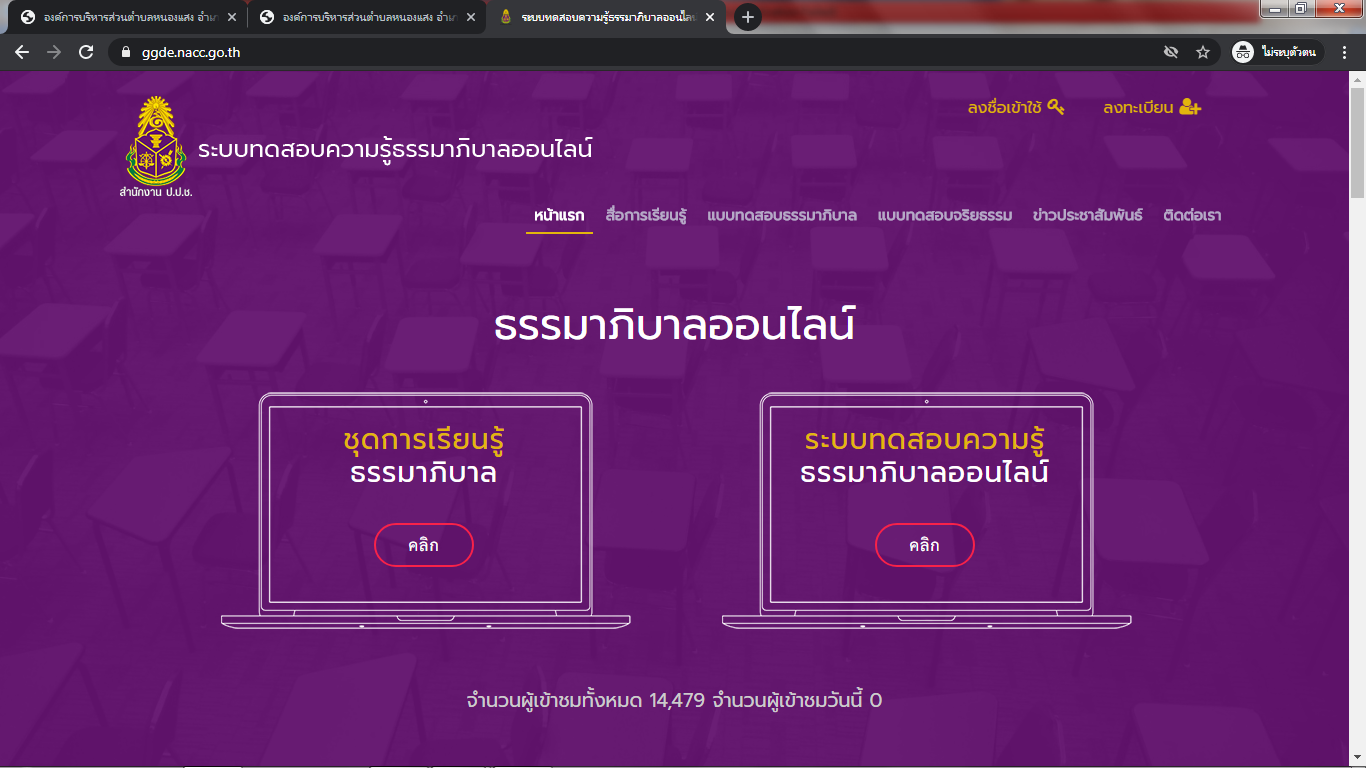 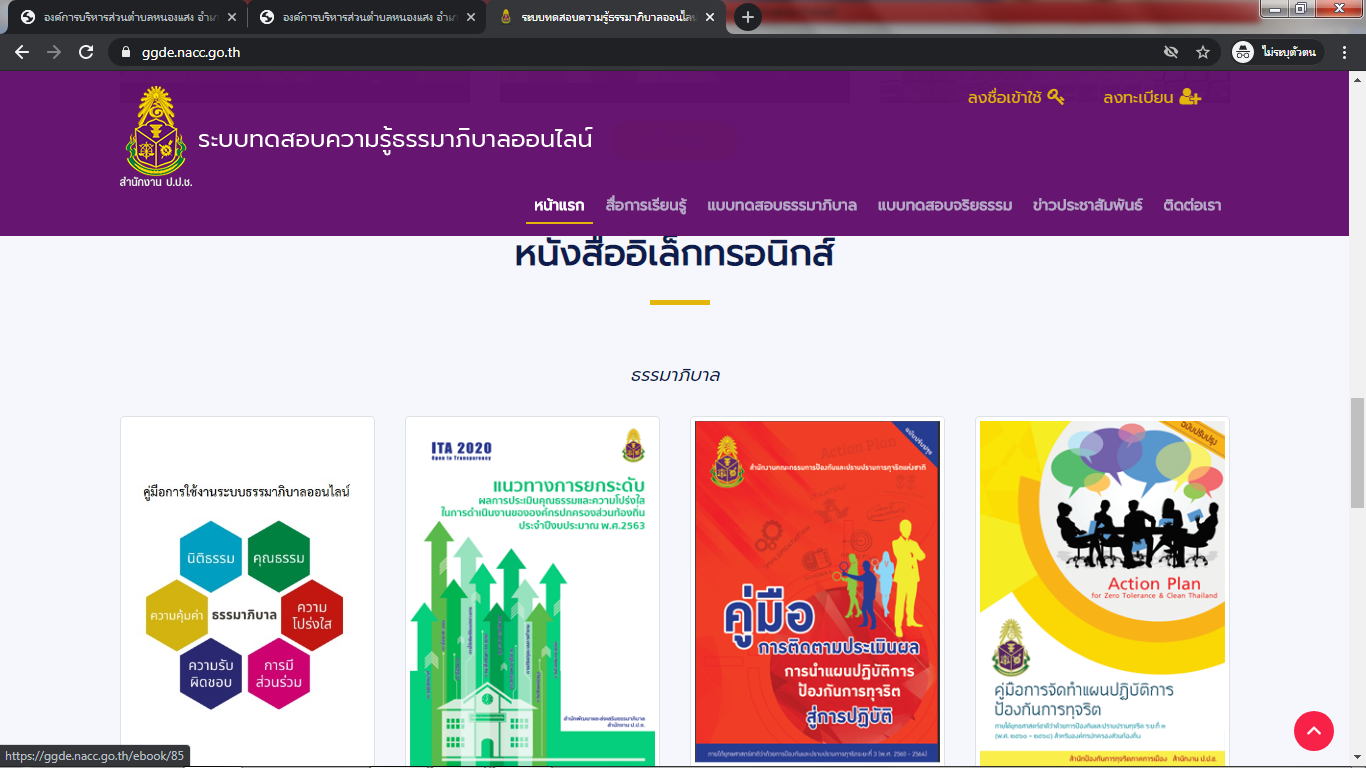 